В рамках Недель финансовой грамотности для детей и молодежи с 27 марта по 10 апреля 2023 года в МОУ ИРМО «Грановская СОШ»  были проведены следующие мероприятия:Уроки по финансовой грамотности:1. «Семейный и государственный бюджет» - 2д и 2г классы (Широкова Ольга Сергеевна, учитель начальных классов и Ступина Анастасия Владимировна, учитель начальных классов) 07.04.2023 г.2. «Семейный бюджет» - 3е класс (Шолохова Милена Евгеньевна, учитель начальных классов,  с участием родителя класса Клус Ирины Сергеевны) 07.04.2023 г.3. «Русский язык – ключ к финансовой грамотности» - 6д класс (Шишкина Татьяна Романовна, учитель русского языка и литературы) 06.04.2023 г.4. «Как устроен мир денег» - 8б класс (Горянская Ирина Викторовна, учитель русского языка и литературы) 06.04.2023 г.5. «Финансовая грамотность» - 5г,6а,6б,6в,6г,6д,6е классы (Шахова Светлана Владимировна, учитель математики) 04-07.04.2023 г.6. «Финансовая грамотность» - 1д класс (Привалова Ирина Андреевна, учитель начальных классов) 07.04.2023 г.7. «Семейный бюджет. Моя помощь родителям» 6б класс (Тимошенко Татьяна Геннадиевна, учитель ИЗО) 04.04.2023 г.8. «Юные финансисты» - 5а класс (Гавинович Анна Юрьевна, учитель информатики») 10.04.2023 г.9. Урок-беседа по теме «Финансовая грамотность» 1г класс (Капустина Татьяна Андреевна, учитель начальных классов) 06.04.2023 г.10. «Урок финансовой грамотности» - 5з класс (Алтухова Анастасия Валерьевна, социальный педагог) 10.04.2023 г.11. Урок по финансовой грамотности в 1в классе (Голзицкая Наталья Александровна, учитель начальных классов) 07.04.2023 г.12. «Откуда в семье берутся деньги» - 2ж класс (Волосова Анна Валерьевна, учитель начальных классов) 10.04.2023 г.13. Урок по финансовой грамотности в 4д классе (Хутурова Намина Банзановна, учитель начальных классов) 10.04.2023 г.14. «Финансовая грамотность» - 7ж класс (Кочарина Анастасия Николаевна, заведующий библиотекой) 07.04.2023 г.15. «Что значит быть финансово грамотным» - 6е и 7б классы (Костюк Юлия Олеговна, учитель английского языка и Тумундоржиева Маргарита Жаповна, учитель английского языка) 07.04.2023 г.16. «Простые шаги к финансовому благополучию» - 9а класс (Политковская Людмила Александровна, учитель английского языка) 07.04.2023 г.17. «Money in our life» - 7а класс (Ангархаева Наталья Алексеевна, учитель английского языка) 07.04.2023 г.18. «Путешествие в мир финансов» - 8г и 8д классы (Швоян Гаяне Ашотовна, учитель английского языка) 07.04.2023 г.18. Уроки по финансовой грамотности – 7г, 6д, 11а классы (Учителя математики: Шахова Светлана Владимировна, Денисова Марина Георгиевна, Воробьева Елена Ивановна) с 05-07.04.2023 г.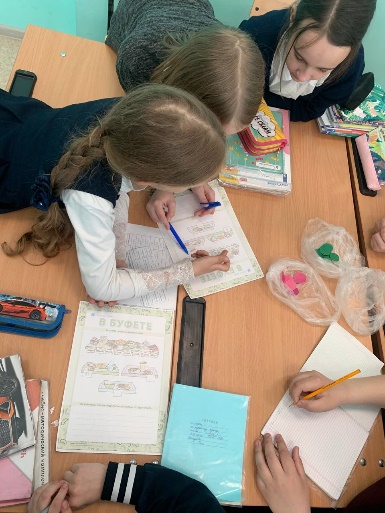 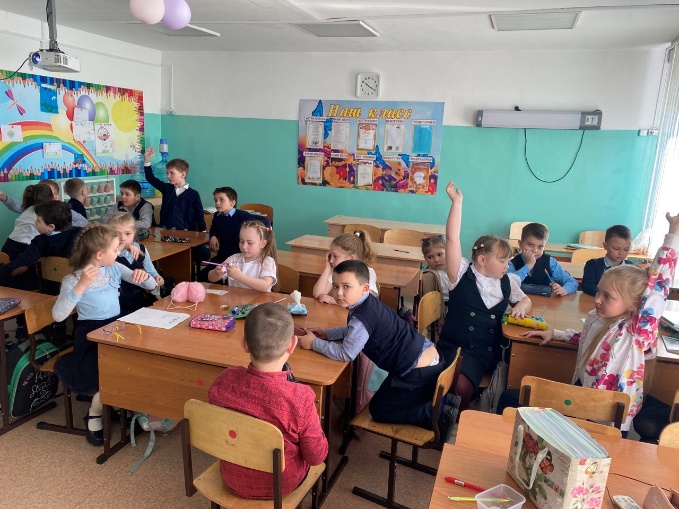 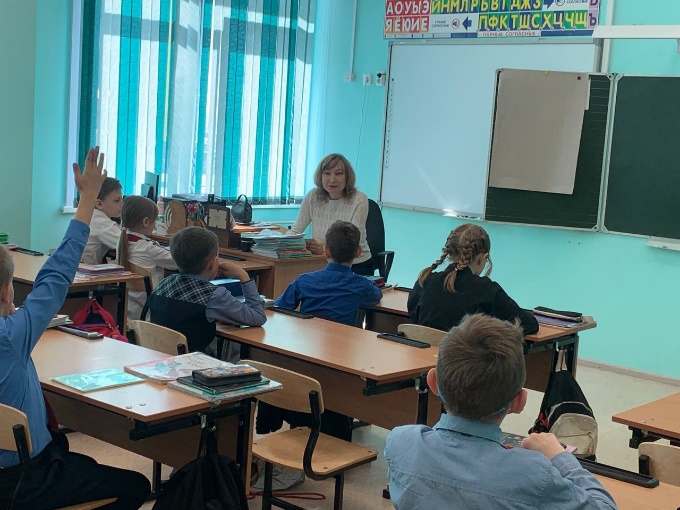 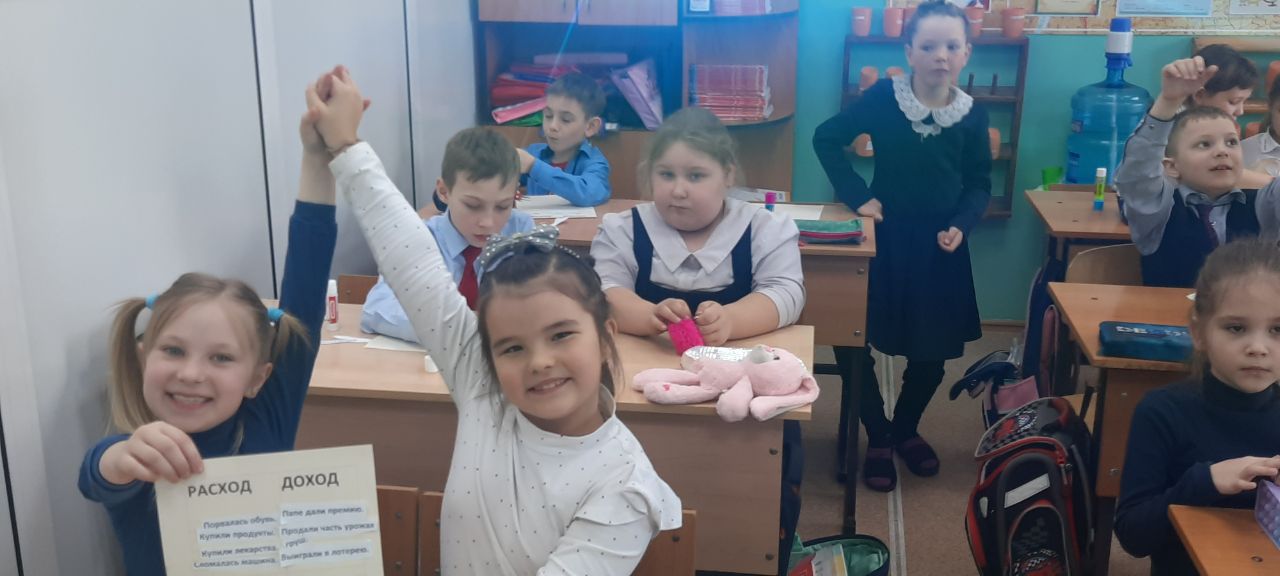 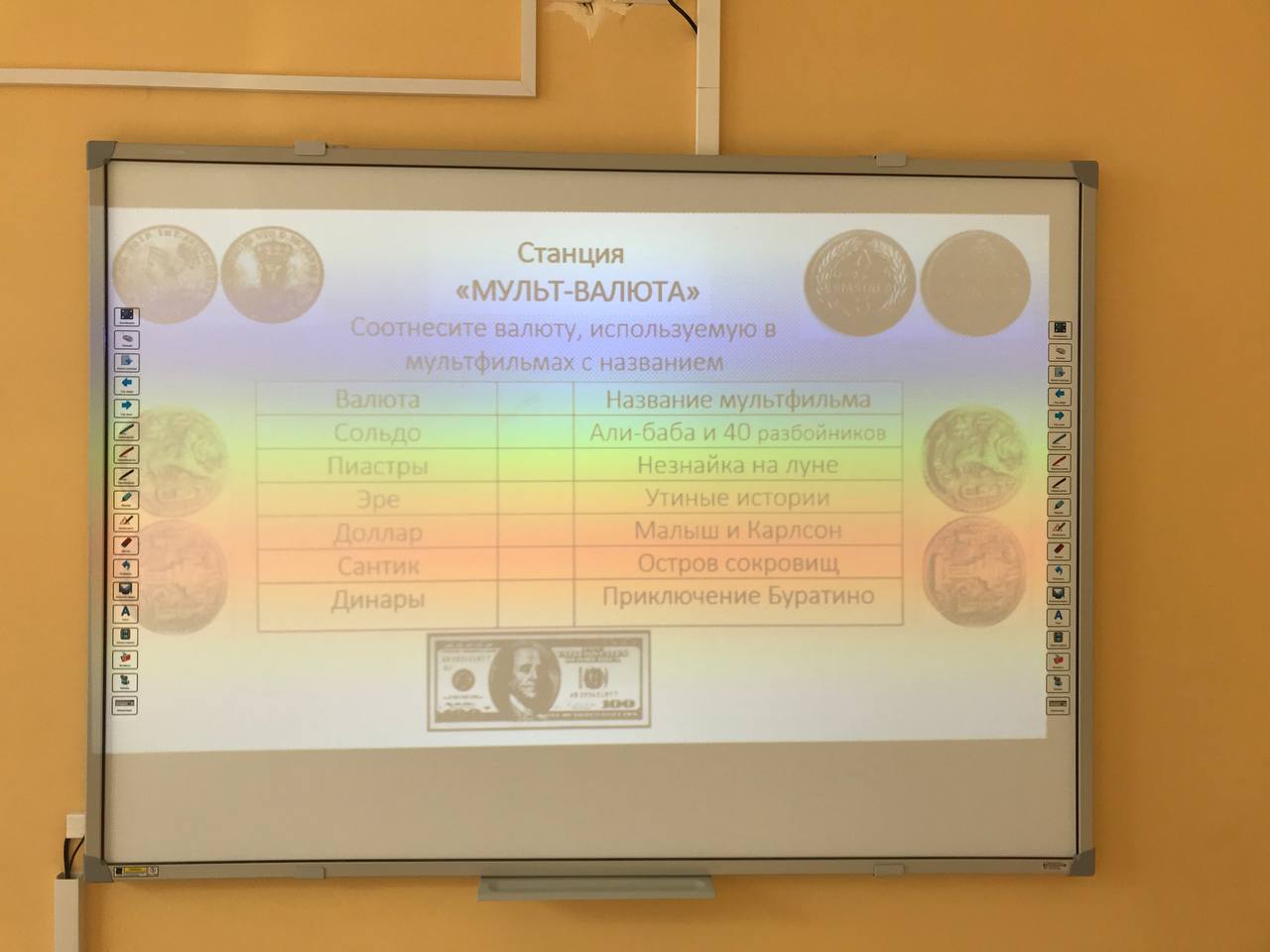 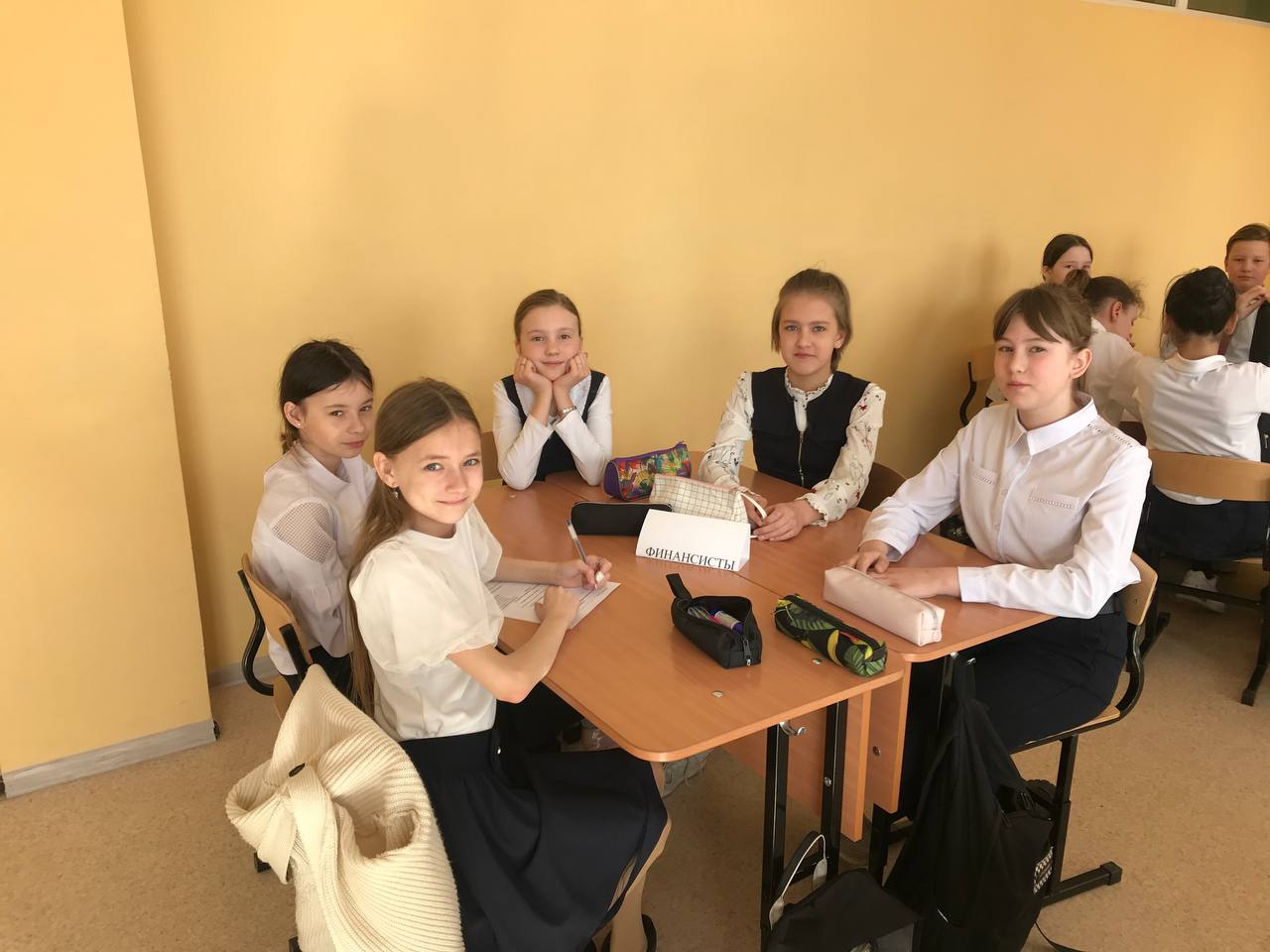 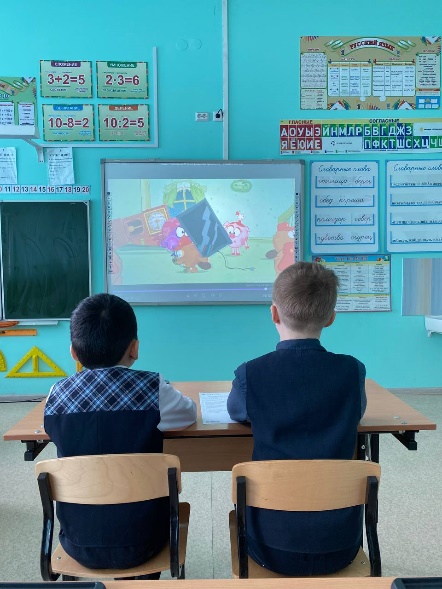 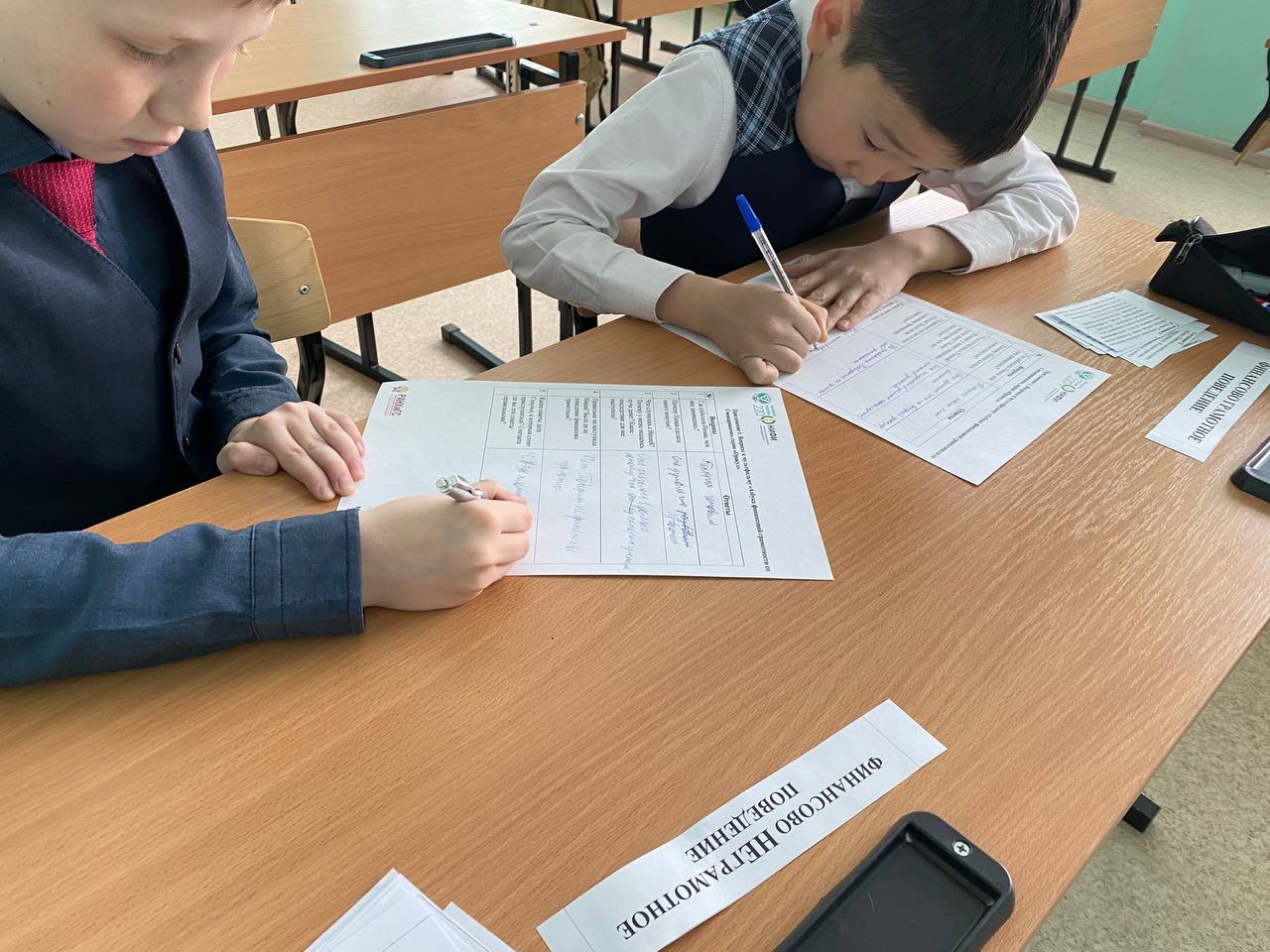 Внеурочные мероприятия:1. Интеллектуальная интерактивная игра «Новые приключения Буратино и героев сказки «Золотой ключик»» - 2и класс (Менькова Светлана Александровна, учитель начальных классов) 05.04.2023 г.2. Интеллектуальная интерактивная игра «По основам финансовой грамотности» - 2и класс (Менькова Светлана Александровна, учитель начальных классов) 06.04.2023 г.3. Олимпиада по финансовой грамотности - 9а класс (Лаптева Ольга Васильевна, учитель географии») 07.04.2023 г. 4. Игра «Вовка в тридевятом (финансовом) государстве» - 6ж класс (Яскевич Наталья Александровна, учитель технологии) 07.04.2023 г.5.Викторина с элементами игры «Знатоки финансовой грамотности» - 9б и 9в классы (Абашеева Татьяна Васильевна, учитель химии и Михайлова Мария Владимировна, учитель биологии) 10.04.2023 г.6. Онлайн-викторина «Финансовая грамотность» - 8д класс (Пинигина Светлана Александровна, учитель технологии) 06.04.2023 г.7.Просмотр специальной серии мультсериала «Простоквашино», созданного совместно с Центром финансовой грамотности НИФИ 06.04.2023 г. (Капустина Татьяна Андреевна, учитель начальных классов)8. Игра-викторина «Знатоки финансовой грамотности - 1г класс (Капустина Татьяна Андреевна, учитель начальных классов) 07.04.2023 г.9. Квест-игра «Мы, ребята, деловые» - 5а и 5ж классы (Михайлова Людмила Борисовна, учитель математики и Гавинович Анна Юрьевна, учитель информатики) 07.04.2023 г. 10. Игра «Открываем ресторан» - 4е класс (Седых Ольга Юрьевна, учитель начальных классов) 07.04.2023 г.11. Викторина «Уроки финансовой грамотности» - 3в и 3з классы (Пшенникова Любовь Николаевна, учитель начальных классов и Погодаева Людмила Сергеевна, учитель начальных классов) 06.04.2023 г.12. Квест - игра «Финансовый лабиринт» - 3в класс (Погодаева Людмила Сергеевна, учитель начальных классов) 07.04.2023 г.13.  Учителями начальных классов проведены внеклассные мероприятия: «Зачем нужны деньги» - 1ж (Абакумова Е.В.); «Занимательная наука – экономика» - 3а класс (Ляхова С.М.); Квест-игра «Лёня идет в магазин» - 2а (Усова С.Ю.); Исследование «Деньги современности» - 4а (Хохлова Н.М.); «Как сделать так, чтобы всегда хватало денег?» - 1з (Чуфистова С.А.)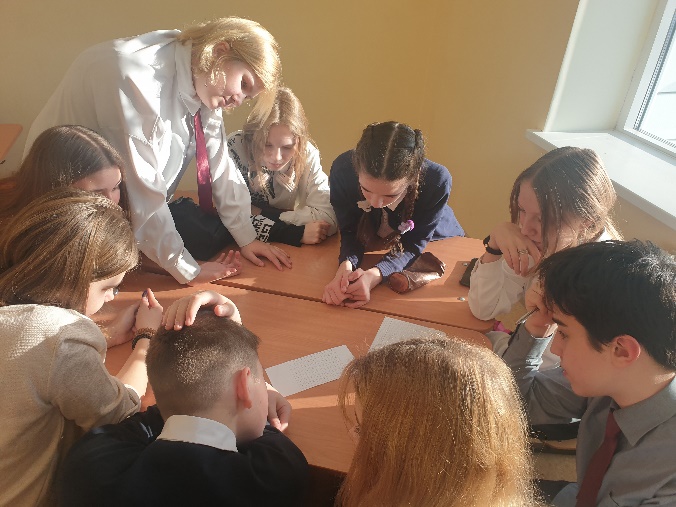 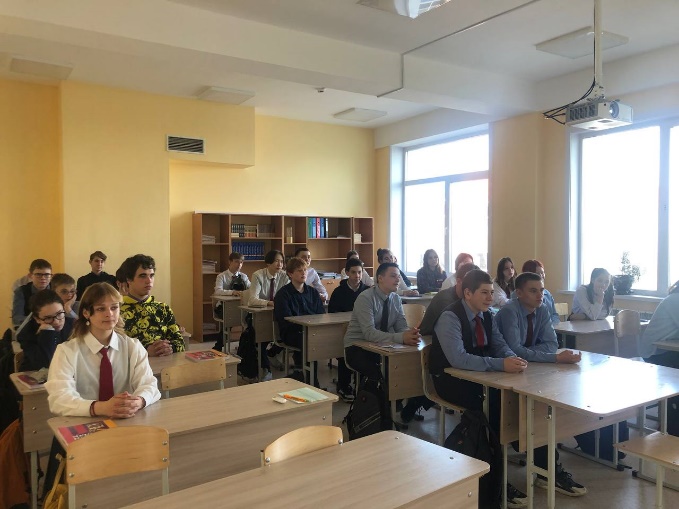 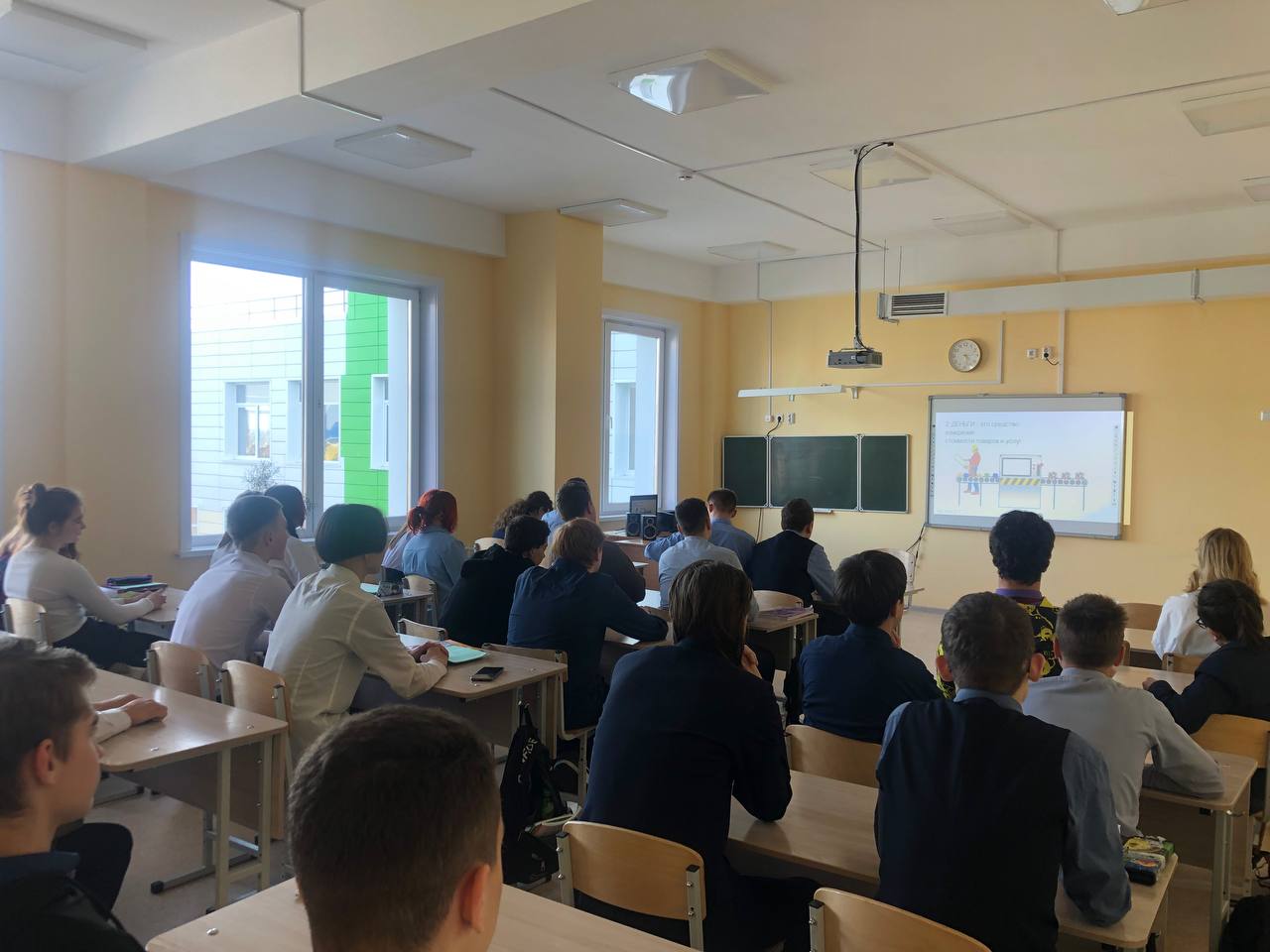 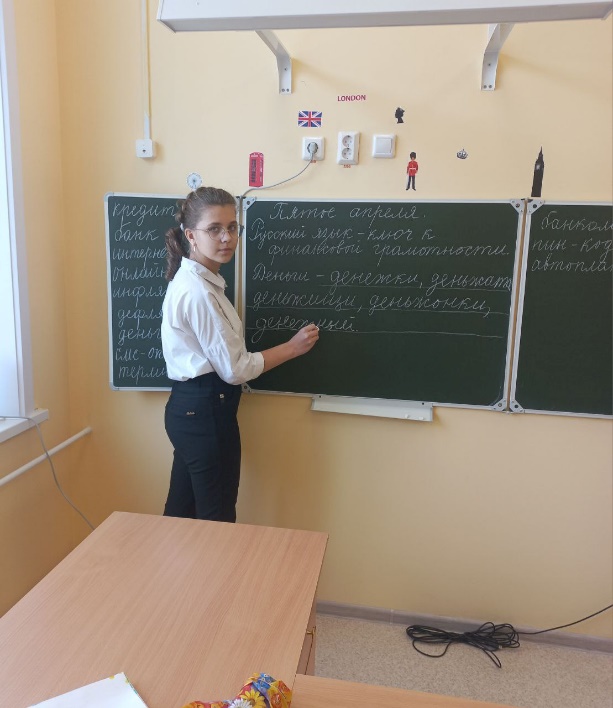 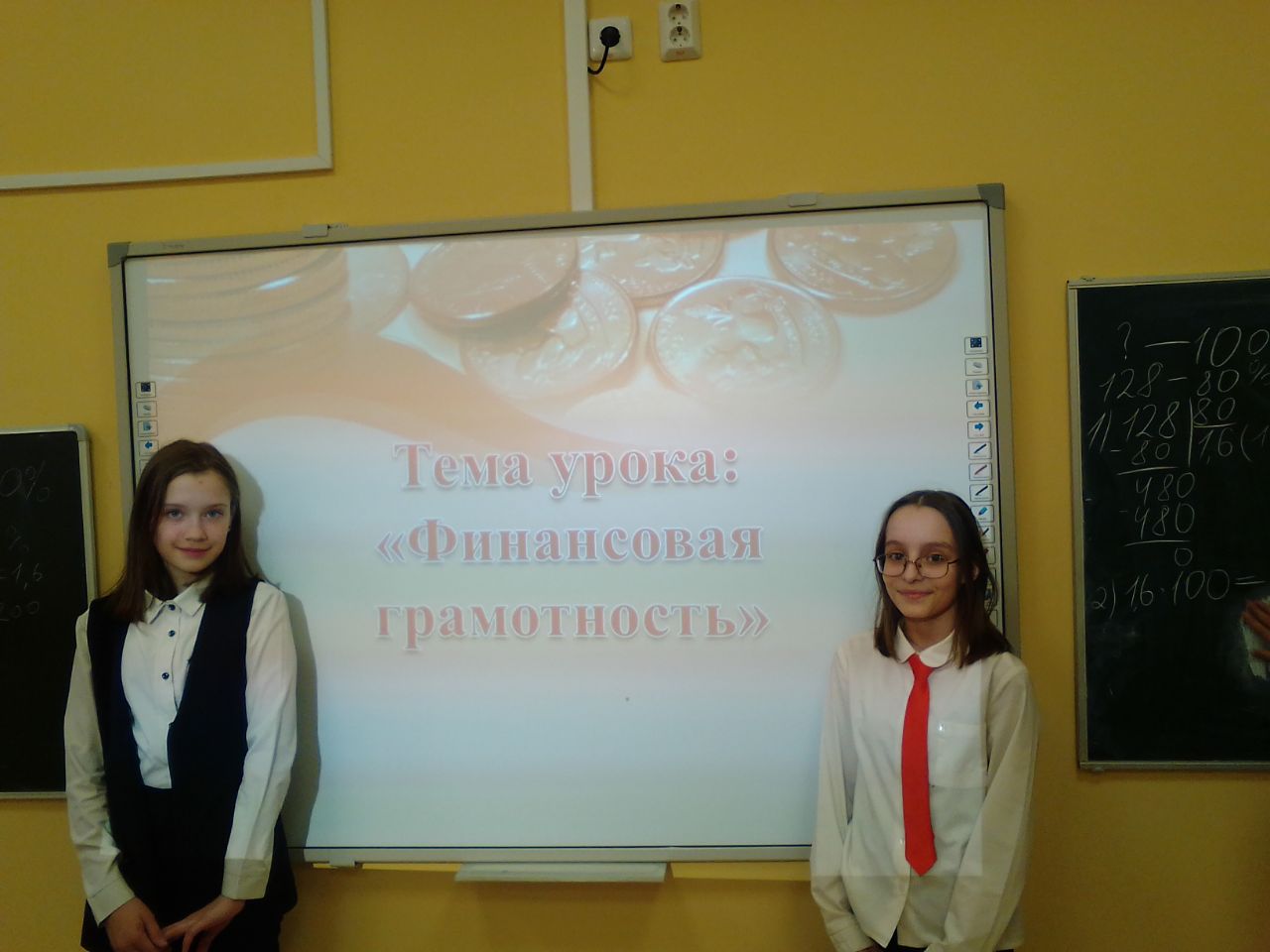 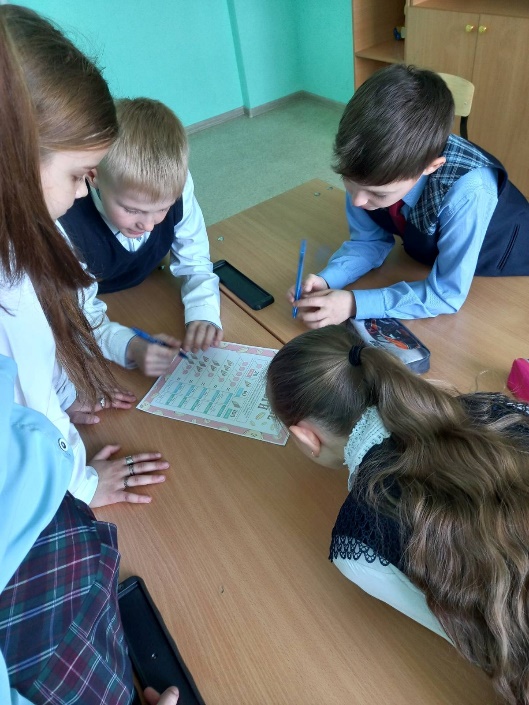 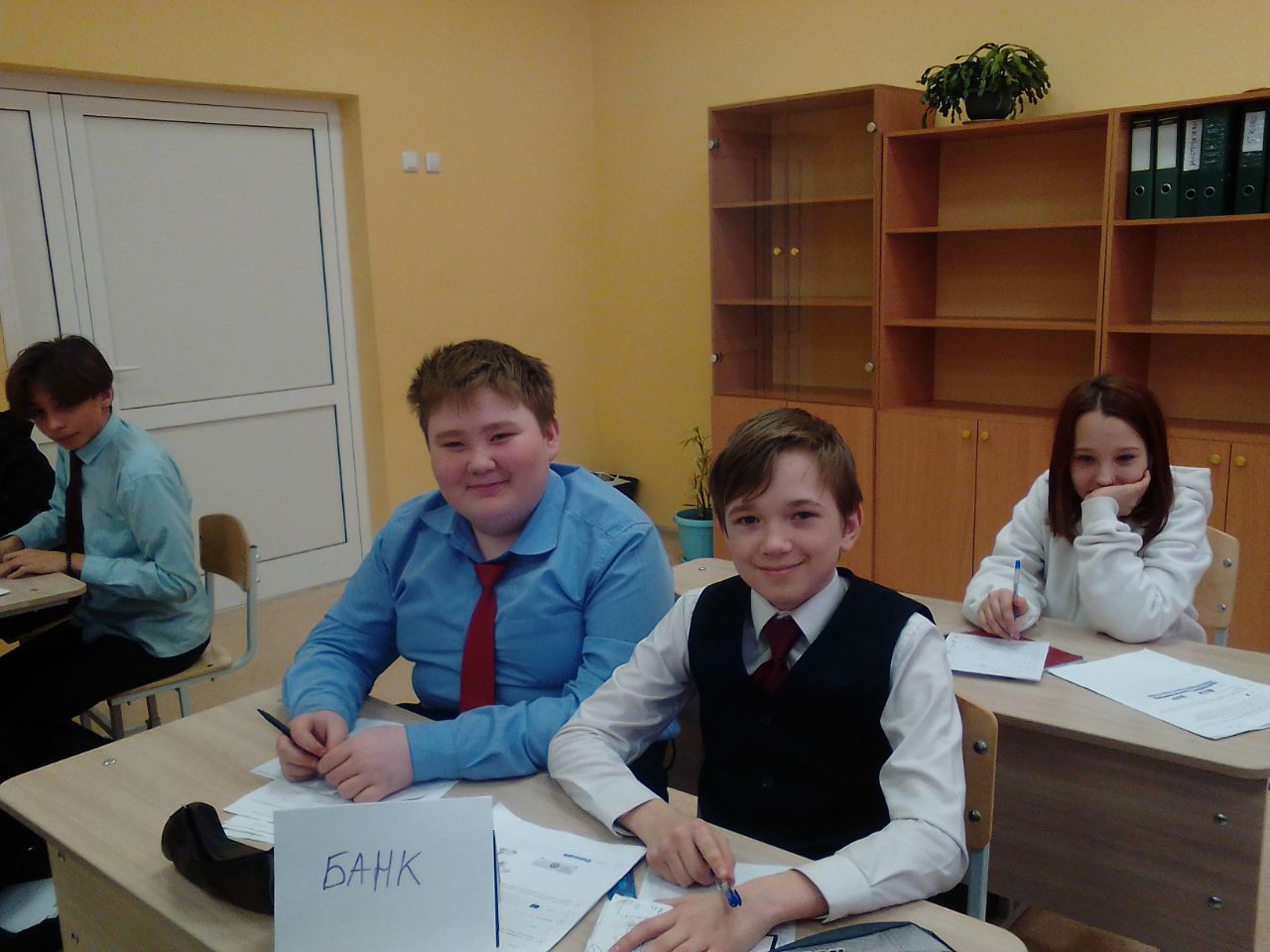 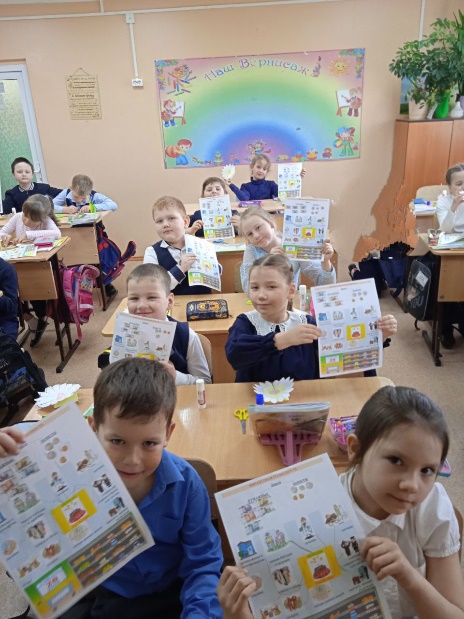 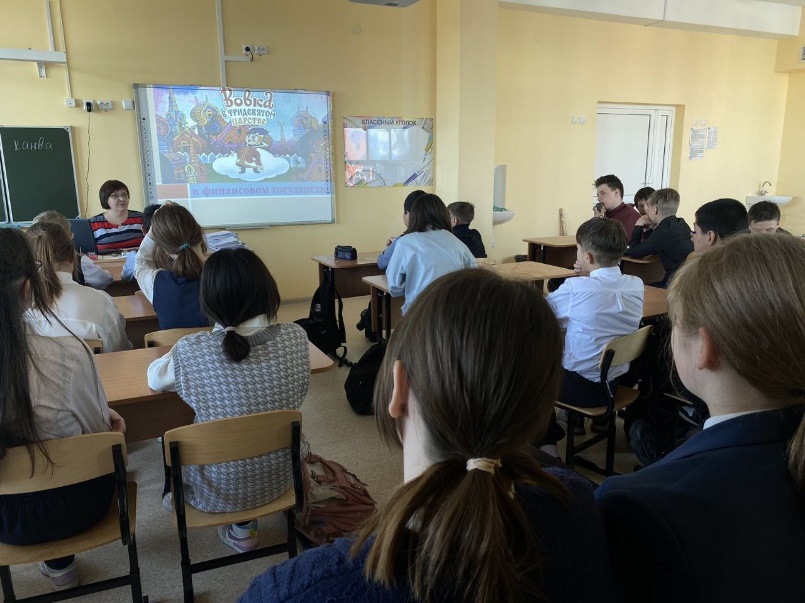 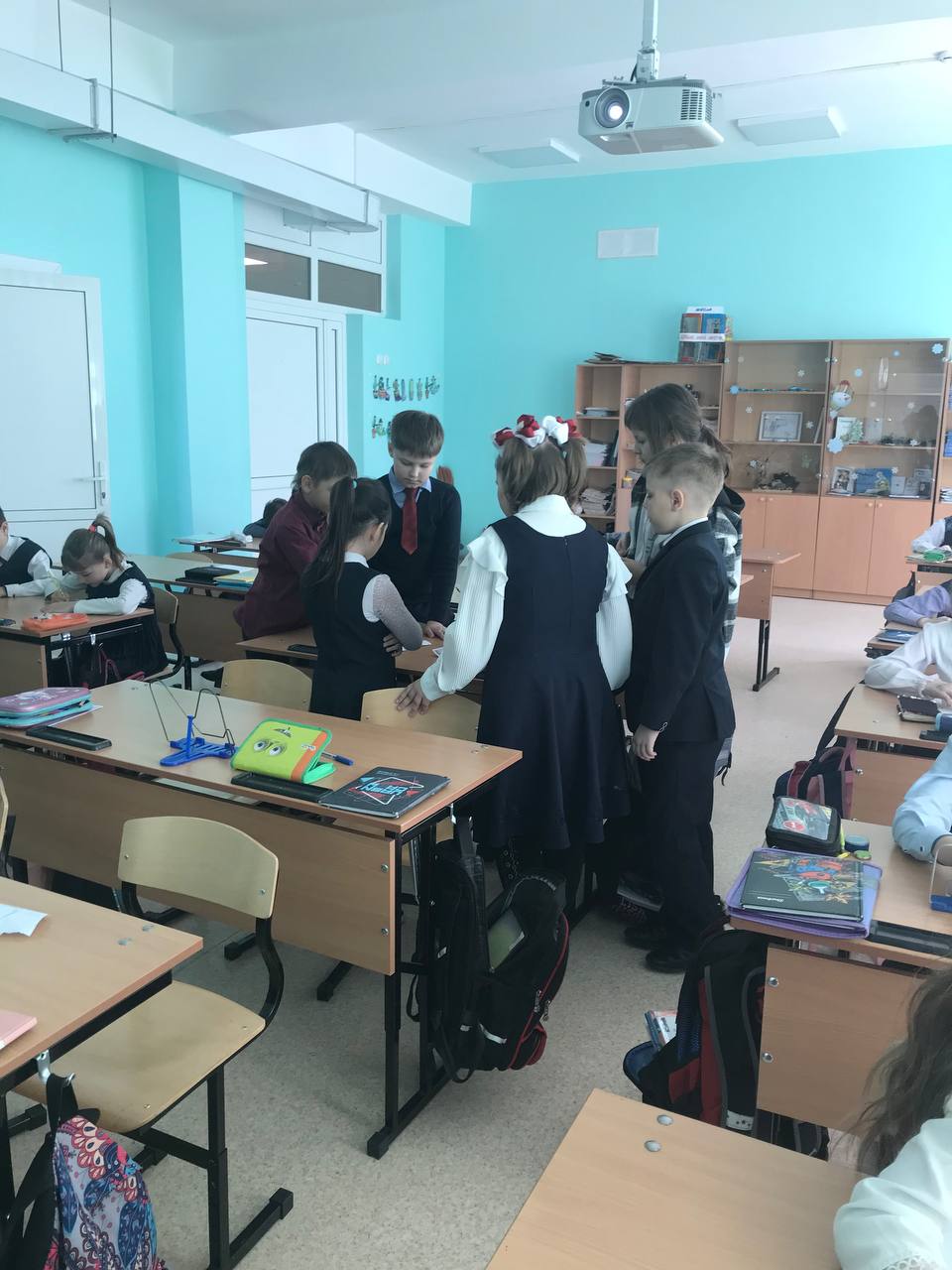 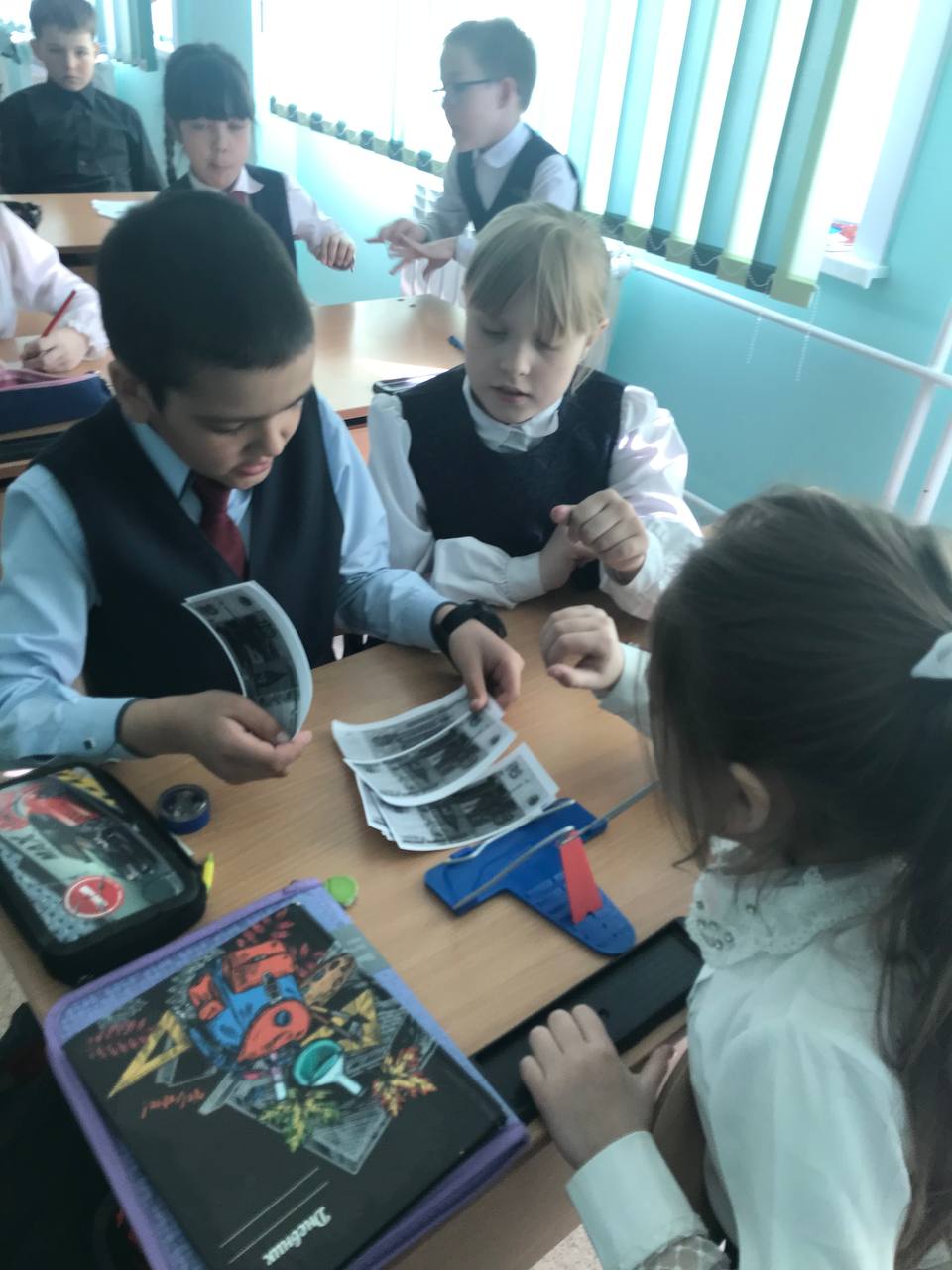 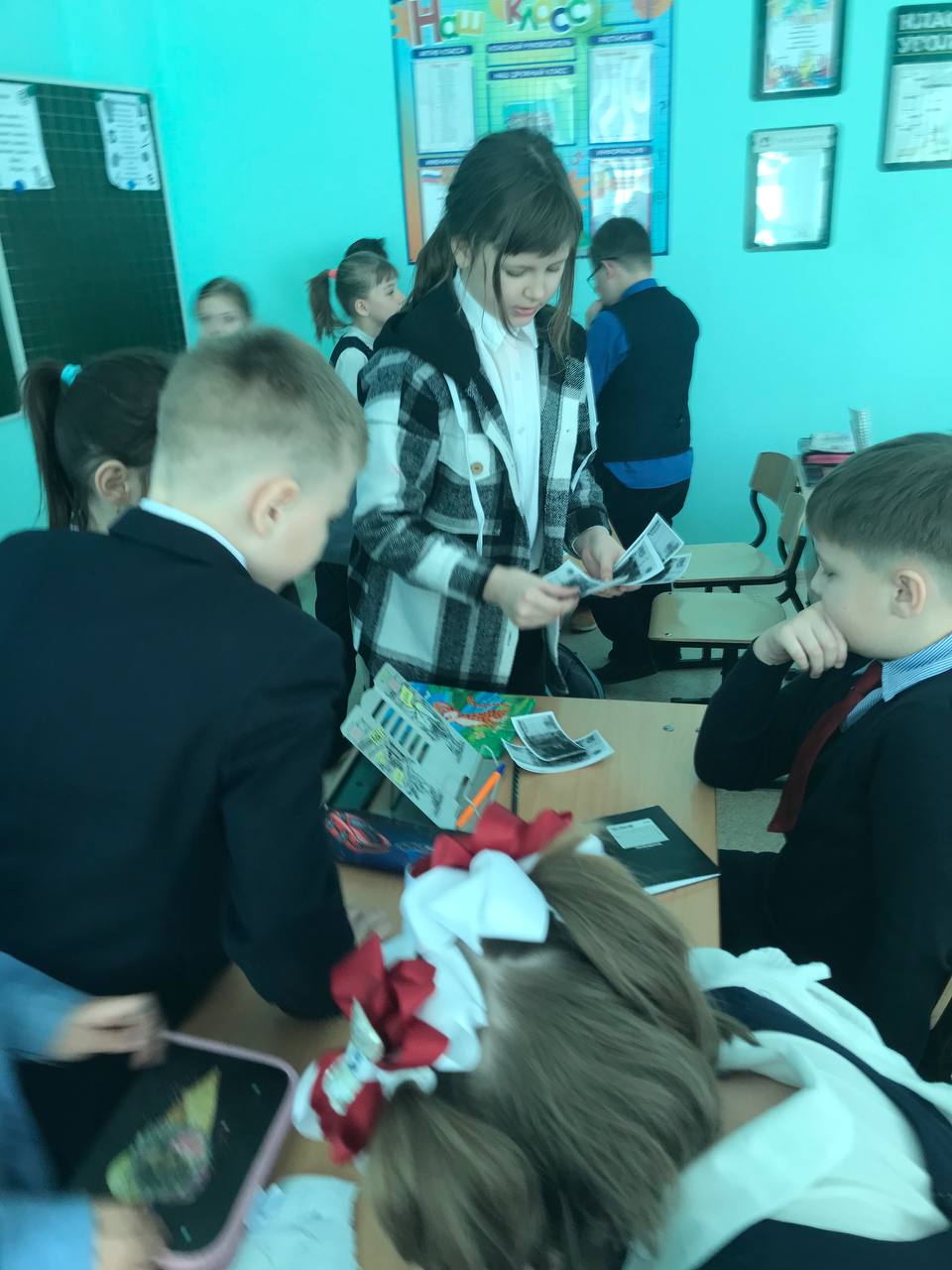 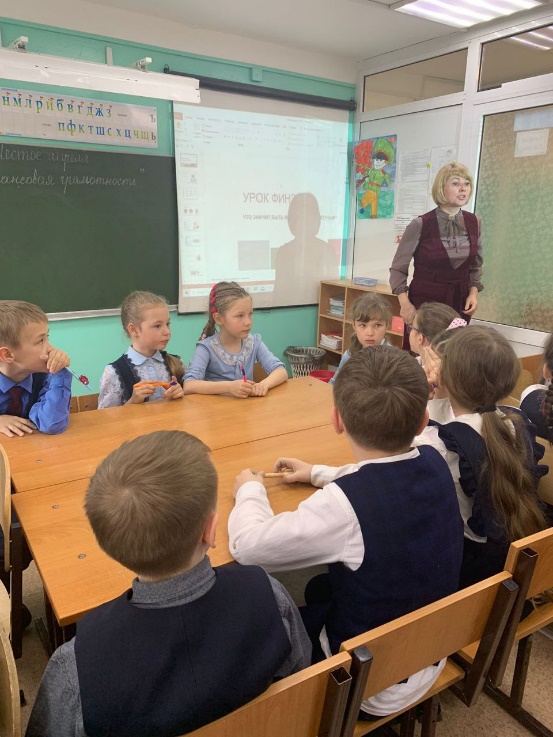 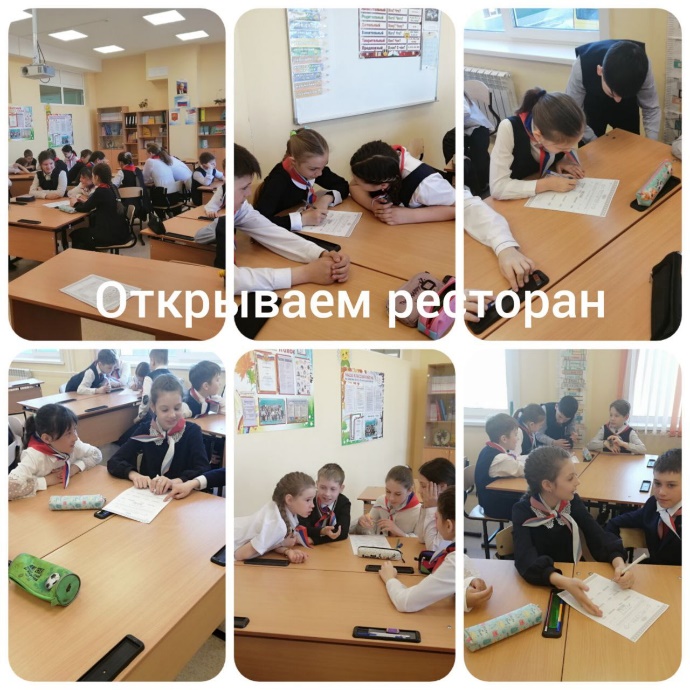 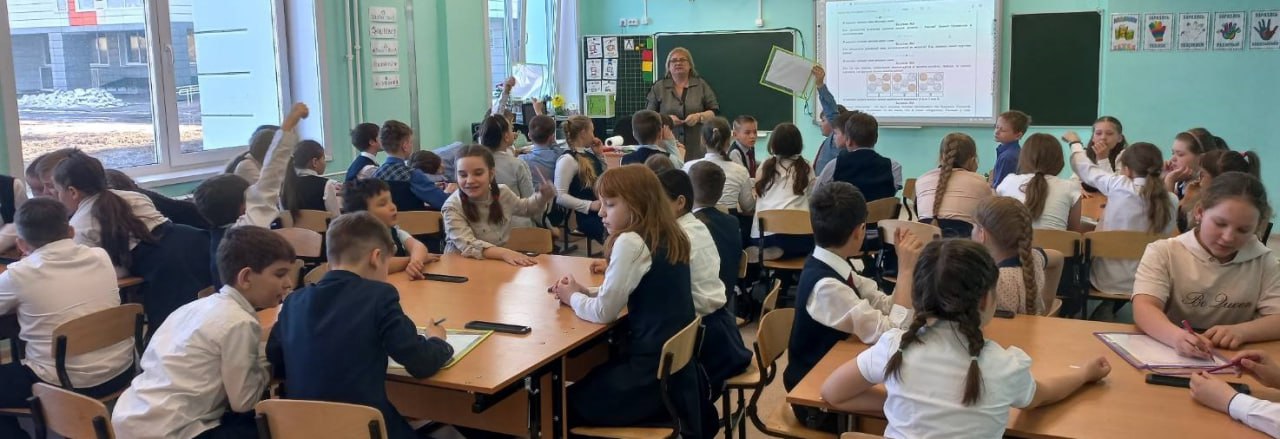  Прохождение тестирования Всероссийского марафона ФинЗОЖ Фест-2023 1.06.04.2023 – 07.04.2023 обучающиеся из 6б класса совместно с классным руководителем Тимошенко Татьяной Геннадиевной приняли участие во всероссийском тестировании по вопросам финансовой грамотности.  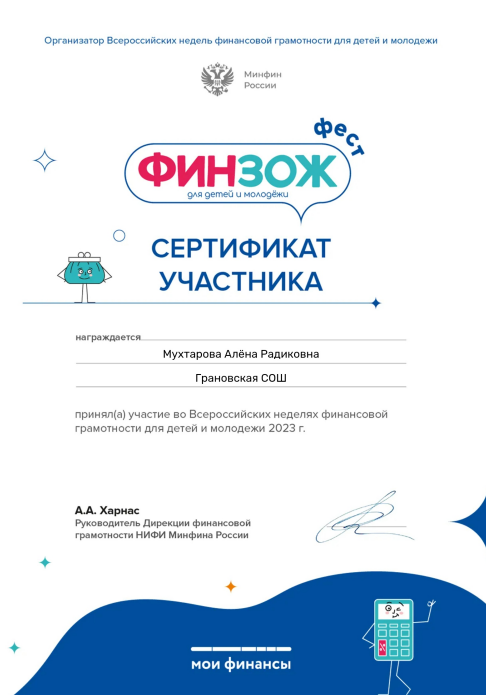 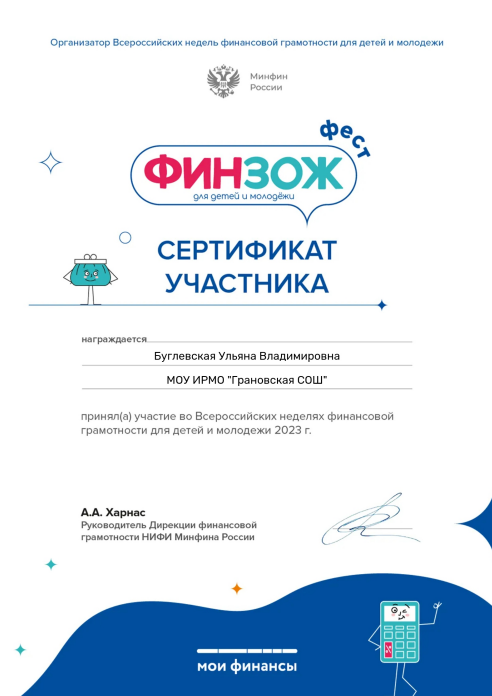 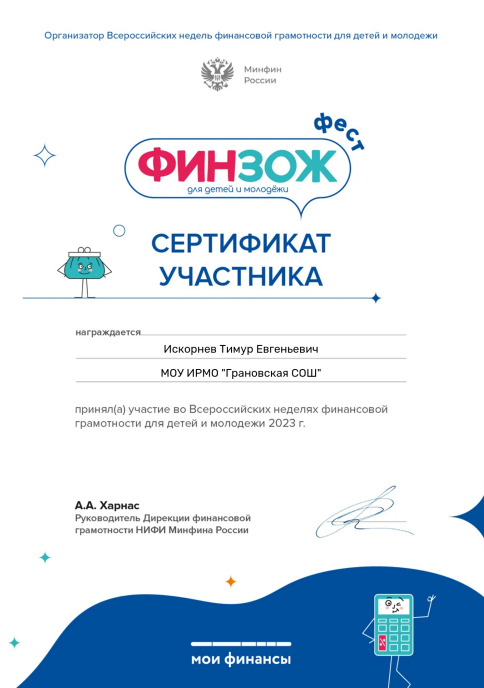 2. Участие во Всероссийских неделях финансовой грамотности для детей и молодежи 2023 г. (сертификат участника):- Тимошенко Татьяна Геннадиевна, учитель ИЗО, - Алтухова Анастасия Валерьевна, социальный педагог,- Шахова Светлана Владимировна, учитель математики, - Колосова Любовь Андреевна, учитель русского языка и литературы,- Середкина Вера Викторовна, учитель математики,- Максимова Ирина Владимировна, учитель русского языка и литературы,- Денисова Марина Георгиевна, учитель математики,- Новожилова Марина Александровна, учитель математики,- Воробьева Елена Николаевна, учитель математики,- Горянская Ирина Викторовна, учитель русского языка и литературы,- Костюк Юлия Олеговна, учитель английского языка.